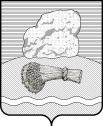 РОССИЙСКАЯ ФЕДЕРАЦИЯКалужская областьАдминистрация муниципального района«ДУМИНИЧСКИЙ РАЙОН» ПОСТАНОВЛЕНИЕ «  13   »   11    2023г.                                                                                       № 563О внесении изменений  в реестр мест (площадок) накопления твердых коммунальных отходов, расположенных на территории сельских поселений, входящих в состав  МР  «Думиничский район», утвержденный Постановлением администрации МР «Думиничский район» от 31.01.2019г. №49 (в редакциипостановления от 07.09.23г № 456)Руководствуясь Федеральным законом от 06.10.2003г. №131-ФЗ «Об общих принципах организации местного самоуправления в Российской Федерации»,  в соответствии со статьей 8 Федерального закона от 24.06.1998г.  №89-ФЗ «Об отходах производства и потребления», Правилами обустройства мест (площадок) накопления твердых коммунальных отходов и ведения их реестра, утвержденными постановлением Правительства Российской Федерации от 31.08.2018г. №1039,  ПОСТАНОВЛЯЮ:1. Приложение к Постановлению администрации  МР «Думиничский район» от 31.01.2019г. №49 «Об утверждении реестра мест (площадок) накопления твердых коммунальных отходов, расположенных на территории сельских поселений, входящих в состав МР «Думиничский район» (в редакции постановления от 07.09.23г № 456) изложить в новой редакции, согласно приложению к настоящему Постановлению.2. Настоящее Постановление вступает в силу с даты его подписания и подлежит размещению на официальном сайте МР «Думиничский район» https://duminichi-r40.gosweb.gosuslugi.ru/, на официальном сайте www.zskaluga.ru, в районной газете «Думиничские вести».Глава администрации                                                           С.Г. Булыгин